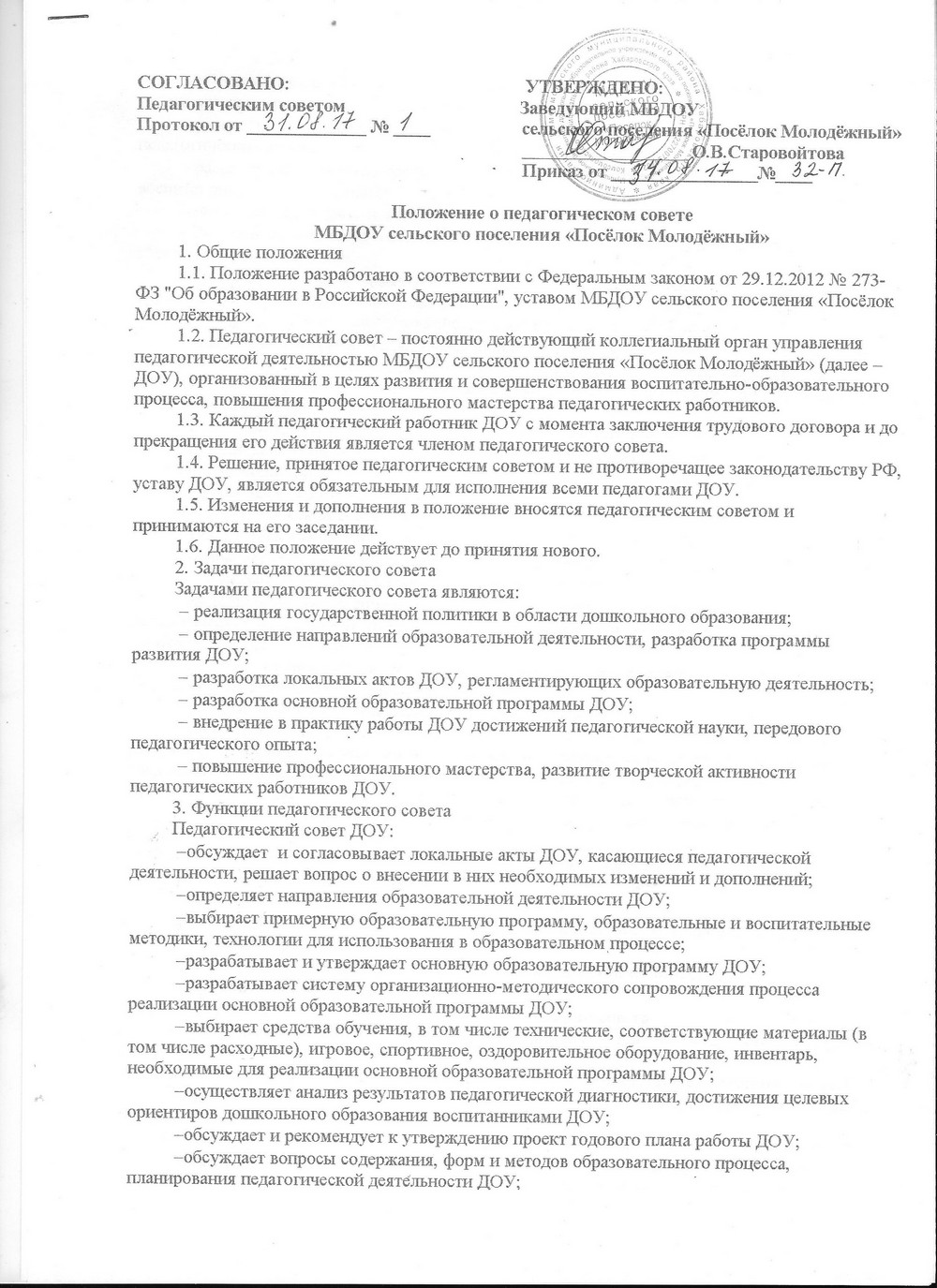 ​ организует выявление, обобщение, распространение, внедрение передового педагогического опыта среди педагогических работников ДОУ; ​ рассматривает вопросы повышения квалификации, переподготовки, аттестации педагогических кадров; ​ рассматривает вопросы организации дополнительных образовательных услуг воспитанникам, в т. ч. платных; ​ подводит итоги деятельности ДОУ за учебный год; - заслушивает отчеты руководителя ДОУ о создании условий для реализации образовательных программ;​ заслушивает отчеты педагогических работников о ходе реализации основной образовательной программы ДОУ, дополнительных образовательных программ, степени готовности детей к школьному обучению, результатах самообразования педагогов; ​ заслушивает доклады представителей организаций и учреждений, взаимодействующих с ДОУ по вопросам образования и оздоровления воспитанников, в т. ч. о проверке состояния образовательного процесса, соблюдения санитарно-гигиенического режима, об охране труда и здоровья воспитанников; ​ контролирует выполнение ранее принятых решений педагогического совета; ​ организует изучение и обсуждение нормативных правовых документов в области дошкольного образования.4. Права педагогического совета4.1. Педагогический совет имеет право: ​ участвовать в управлении ДОУ; ​ направлять предложения и заявления в адрес руководителя ДОУ.4.2. Каждый член педагогического совета имеет право:​ выдвигать на обсуждение педагогического совета любой вопрос, касающийся педагогической деятельности ДОУ, если его предложение поддержит не менее одной трети членов педагогического совета; ​ при несогласии с решением педагогического совета высказывать свое мотивированное мнение, которое должно быть занесено в протокол.5. Организация управления педагогическим советом5.1. В отдельных случаях на заседание педагогического совета приглашаются медицинские работники, сотрудники общественных организаций, учреждений, родители воспитанников, представители учредителя. Необходимость их участия определяется председателем. Приглашенные на заседание педагогического совета пользуются правом совещательного голоса.5.2. Руководитель ДОУ входит в состав педагогического совета по должности и является его председателем.Педагогический совет избирает из своего состава секретаря.5.3. Председатель педагогического совета:​ организует деятельность педагогического совета; ​ информирует членов педагогического совета о предстоящем заседании не менее чем за 30 дней до его проведения; ​ организует подготовку и проведение заседания педагогического совета;​ определяет повестку дня педагогического совета; ​ контролирует выполнение решений педагогического совета.5.4. Педагогический совет работает по плану, составляющему часть годового плана работы ДОУ.5.5. Заседания педагогического совета созываются в соответствии с планом работы ДОУ.5.6. Заседания педагогического совета правомочны, если на них присутствует не менее 2/3 его состава.5.7. Решение педагогического совета принимается открытым голосованием и считается принятым, если за него проголосовало не менее двух третей присутствующих. При равном количестве голосов решающим является голос председателя педагогического совета.5.8. Ответственность за выполнение решений педагогического совета лежит на заместителе руководителя ДОУ. Решения выполняют ответственные лица, указанные в протоколе заседания. Результаты оглашаются на следующем заседании педагогического совета.6. Взаимосвязи педагогического совета с другими органами самоуправленияПедагогический совет организует взаимодействие с другими коллегиальными органами управления ДОУ: общим собранием работников образовательной организации и попечительским советом (через участие представителей педагогического совета в заседании общего собрания работников образовательной организации и попечительского совета): ​ представляет на ознакомление общему собранию и попечительскому совету ДОУ материалы, разработанные на заседании педагогического совета; ​ вносит предложения и дополнения по вопросам, рассматриваемым на заседаниях общего собрания и попечительского совета ДОУ.7. Ответственность педагогического совета7.1. Педагогический совет несет ответственность за невыполнение или выполнение не в полном объеме закрепленных за ним задач и функций.7.2. Педагогический совет несет ответственность за соблюдение законодательства РФ в ходе выполнения решений.8. Оформление решений педагогического совета8.1. Решения, принятые на заседании педагогического совета оформляются протоколом. Протоколы подписываются председателем и секретарем педагогического совета. Нумерация протоколов ведется от начала учебного года.Доклады, тексты выступлений членов педагогического совета хранятся в отдельной папке также в течение 5 лет.